MY ResumeProfessional Profile A dynamic, dependable, quick learning self-motivated and goal motivated BSc graduate with a background in Economics to help with effective and efficient organisational management. Open to new ideas and development, with a conviction in the result of hardwork, Focused on developing innovative solutions to add business value to a product or service. An exceptional person with excellent interpersonal and communication skill Key Skills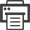 MS Word and MS Excel Employee Communication Customer Communication Time Management Team Works – Lombardi Flexibility Multi-Task Learning Present Industry Information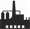 DesignationPROCUREMENT OFFICERIndustry TypeEducation / Training / Teaching / Academics/Government Agency1Functional AreaBuying / Purchase / Procurement / Vendor ManagementWork LevelEntry LevelNotice Period15 Days or less Work Experience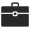 PROCUREMENT OFFICERTERTIARY EDUCATION TRUST FUND (TETFund)Abuja Capital Territory, NigeriaJuly 2014 - August 2015 (1 Year )Job Profile
A dynamic, dependable, quick learning self-motivated and goal motivated BSc graduate with a background in Economics to help with effective and efficient organisational management, responsible for;Carrying out market surveyscarrying out bid processesInventory management (creation of Inventory Management Software)General Administrative dutyWritng of LPO's (Local Purchase Order), SRV's(Store Receipt Voucher) and SIV's(Store Issue Voucher)Attending to External Auditors from the Office of the Auditor General of the FederationEducation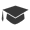 Bachelor of ArtsEconomicsBINGHAM UNIVERSITY, Nasarawa, Nigeria2013 Training And Certifications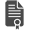 CISCO CCNA NETWORKING FundamentalsCISCO, Bingham University ICT, Nasarawa, NigeriaMay 2011 - October 2013 Computer / IT SkillsSkill Name: MS Word MS ExcelLast Used: 2017Experience: 12.0 Years Personal Details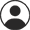 Age: 23Gender: MaleNationality: NigerianReligion: ChristianityMarital Status: SingleDriving License Received From: NigeriaVisa Status: CitizenLanguages KnownLanguage: English